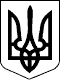 УЖГОРОДСЬКА РАЙОННА державна адміністраціяЗАКАРПАТСЬКОЇ ОБЛАСТІР О З П О Р Я Д Ж Е Н Н Я___18.09.2019___                          Ужгород                           №___257________Про внесення змін до розпорядженняголови  райдержадміністрації14.11.2018 № 505       Відповідно до статей 6, 25, 39 Закону України ,,Про місцеві державні адміністрації”, статті 17 Податкового кодексу України,  листа Ужгородського управління Головного управління державної податкової служби у Закарпатській  області, 17.09.2019 № 18/9/07-16-55-01:        1. Внести зміни до розпорядження голови райдержадміністрації 14.11.2019 № 505 ,,Про програму покращення рівня обслуговування платників податків  Ужгородського  управління   Головного    управління   Державної   фіскальної                         служби у Закарпатській  області на 2019-2020 роки”, а саме:       Розділ 3. ,,Основні заходи” доповнити підпунктом 3.5. ,,Проведення поточного ремонту адмінприміщень Ужгородського управління Головного управління державної податкової служби у Закарпатській  області, в яких проводиться прийом та обслуговування платників – мешканців Ужгородського району та в яких проводиться обробка податкової інформації щодо адміністрування місцевих податків і зборів – протягом 2019-2020 років”.       Додаток до програми викласти  у новій редакції  (додається).2. Головному спеціалісту з питань взаємодії з правоохоронними органами, запобігання і виявлення корупції та оборонної роботи апарату райдержадміністрації, Мельнику С.В., подати зміни до Програми на розгляд чергової сесії Ужгородської районної ради. 3. Визнати таким, що втратило чинність, розпорядження голови райдержадміністрації  06.08.2019 № 215 ,,Про внесення змін до розпорядження голови райдержадміністрації 14.11.2018 № .       4. Контроль за виконанням цього розпорядження залишаю за собою.Голова державної адміністрації                                       Еріка КИНЄВ      